APPLICATION FOR EMPLOYMENT	Middlesbrough Environment City is a Registered Charity, No. 1070131Forenames:Surname:Present Address:Permanent Address (if different):Telephone No.Daytime:Evening:National Insurance No.:Post Applied For: Affordable Warmth AdvisorWhere did you see the post advertised?EDUCATION (From Secondary level, in date order)EDUCATION (From Secondary level, in date order)EstablishmentQualificationsTRAININGTRAININGTRAININGTRAININGTRAININGTraining Courses AttendedDate FromDate ToProviderSkill/Qualification ObtainedPlease give details of any membership of professional or other organisationsCURRENT OR MOST RECENT EMPLOYMENTName and Address of current employer:Date of Appointment:Please outline your duties:PREVIOUS EMPLOYMENT (in date order)PREVIOUS EMPLOYMENT (in date order)PREVIOUS EMPLOYMENT (in date order)DatesEmployer, including addressJob TitleSUPPORT FOR YOUR APPLICATIONPlease attach a supporting statement for your application.  This should consider your relevant experience against each of the essential and desirable characteristics in the person specification provided for the post.  The statement should not exceed a total of three sides of A4, typed in 12 point font.  Additional pages will not be considered as part of the selection process.OTHER INTERESTSPlease describe any interests or hobbies which may be relevant to your applicationDo you hold a full clean driving licence?   YES / NODoes this licence include entitlement to drive a minibus?   YES/NOREFERENCESREFERENCESWe require details of two referees, one of whom should be your current or most recent employer.We require details of two referees, one of whom should be your current or most recent employer.Name: Address:Daytime telephone no.:Relation to you:Name:Address:Daytime telephone no.:Relation to you:Can we contact this referee without contacting you first:   YES / NOCan we contact this referee without contacting you first    YES / NOELIGIBILITY TO WORK IN THE Do you have any restrictions to work in the UK?  YES / NO (Please circle as appropriate)If you answered yes to the above question:Do you hold appropriate work visa/permits for the full term of this job?  YES / NO (Please  circle as appropriate)Please note: It is unlawful to employ a person aged 16 or over who does not have permission to live and work in the UK. If selected for interview, you will need to provide us with one of the following documents: A) Your passport, Birth Certificate or National ID card (for European Economic Area members only)ORB) A document providing your permanent National Insurance Number (e.g. P45, P60) plus one of the following; Birth Certificate (issued in the UK, Ireland, Isle of man or Channel Islands) Certificate of Naturalisation as a British Citizen, letter from Home Office, granting indefinite leave to remain the in UK, Residence PermitOR C) Your work permit plus one of the following: A passport or other travel document that shows leave to enter and take up work in UK, letter from Home Office proving right to enter and take up work.We will not be able to employ you if you cannot produce any of the above.DECLARATIONBy signing this declaration you are agreeing with the statements below, which may be referred to in the future:I confirm that all the details I have provided in this application form are correct and that I have not deliberately withheld any relevant information.I have not attempted to influence an employee or Trustee of Middlesbrough Environment City in connection with this application.I understand that deliberately providing false information, failing to disclose relevant information or attempting to influence the recruitment process unfairly may lead to my application being rejected, any offer of employment (paid or unpaid) being withdrawn, or actual employment (paid or unpaid) being terminated.I give consent for Middlesbrough Environment City to be given details of my attendance record over the last two years, including periods of sickness and other absence and the reasons for them, for reference purposes and for this to be held in accordance with the Data Protection Act 1998.I confirm that I have the right to work in the UK and can provide documentary evidence.I give Middlesbrough Environment City permission to undertake a DBS check if I am offered employment and that any offer of employment (paid or unpaid) will be subject to a satisfactory DBS check and two satisfactory references.I note that the information provided on the application form may e held, further processed or verified in accordance with the Data Protection Act 1998. Signed:                                                                                        Date:Please return your completed application form to: Middlesbrough Environment City, Sandy Flatts Lane, Acklam, Middlesbrough TS5 7YN by 5pm Wednesday 22nd May 2019 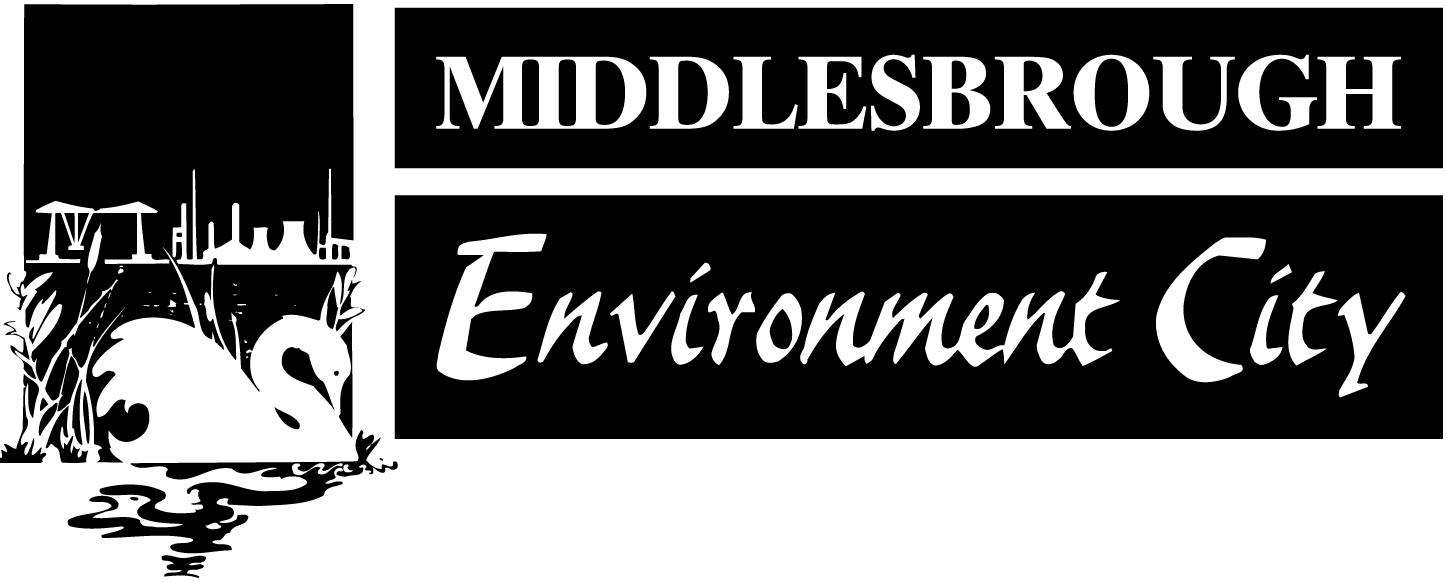 